МКОУДОД «Новоусманская ДЮСШ»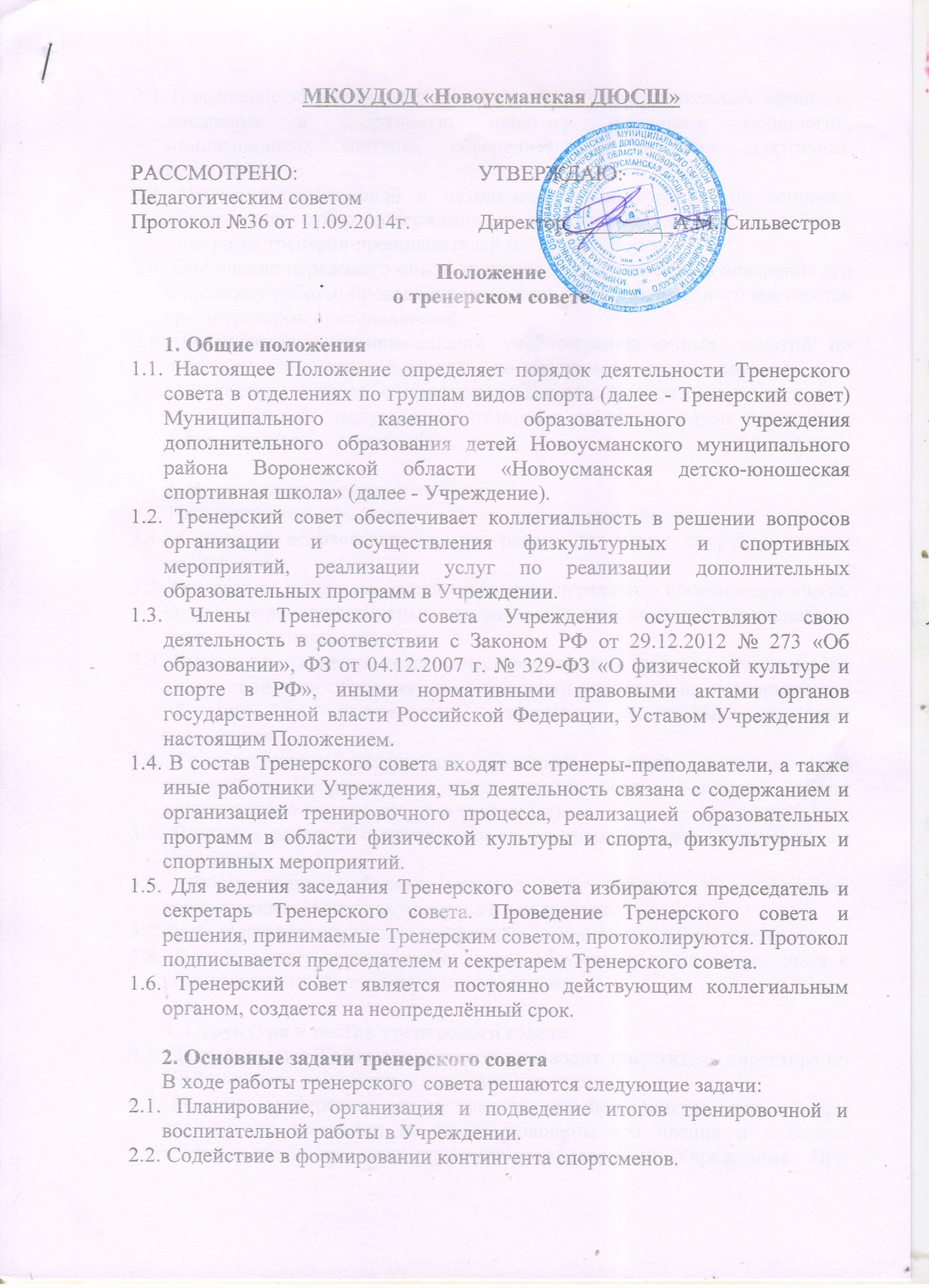 Положение о тренерском совете1. Общие положения1.1. Настоящее Положение определяет порядок деятельности Тренерского совета в отделениях по группам видов спорта (далее - Тренерский совет) Муниципального казенного образовательного учреждения дополнительного образования детей Новоусманского муниципального района Воронежской области «Новоусманская детско-юношеская спортивная школа» (далее - Учреждение).1.2. Тренерский совет обеспечивает коллегиальность в решении вопросов организации и осуществления физкультурных и спортивных мероприятий, реализации услуг по реализации дополнительных образовательных программ в Учреждении.1.3. Члены Тренерского совета Учреждения осуществляют свою деятельность в соответствии с Законом РФ от 29.12.2012 № 273 «Об образовании», ФЗ от 04.12.2007 г. № 329-ФЗ «О физической культуре и спорте в РФ», иными нормативными правовыми актами органов государственной власти Российской Федерации, Уставом Учреждения и настоящим Положением.1.4. В состав Тренерского совета входят все тренеры-преподаватели, а также иные работники Учреждения, чья деятельность связана с содержанием и организацией тренировочного процесса, реализацией образовательных программ в области физической культуры и спорта, физкультурных и спортивных мероприятий.1.5. Для ведения заседания Тренерского совета избираются председатель и секретарь Тренерского совета. Проведение Тренерского совета и решения, принимаемые Тренерским советом, протоколируются. Протокол подписывается председателем и секретарем Тренерского совета.1.6. Тренерский совет является постоянно действующим коллегиальным органом, создается на неопределённый срок.2. Основные задачи тренерского советаВ ходе работы тренерского  совета решаются следующие задачи: 2.1. Планирование, организация и подведение итогов тренировочной и воспитательной работы в Учреждении.2.2. Содействие в формировании контингента спортсменов.2.3. Повышение эффективности тренировочного и воспитательного процесса, внедрение в спортивную практику передовых технологий, инновационных методов, обеспечивающих высокие спортивные результаты.2.4. Изучение нормативной и методической документации по вопросам образования; отбор содержания и составление учебных и рабочих  программ тренеров-преподавателей по  видам спорта.2.5. Обобщение передового опыта тренеров-преподавателей и внедрение его в практику работы; проведение конкурсов профессионального мастерства среди тренеров-преподавателей.2.6. Организация взаимопосещений учебно-тренировочных  занятий по определенной тематике с последующим их самоанализом и анализом.2.7. Проведение отчетов о профессиональном самообразовании тренеров-преподавателей,  заслушивание отчетов о работе на курсах повышения квалификации.3. Полномочия тренерского советаТренерский совет выполняет следующие полномочия:3.1. Согласует образовательные программы по видам спорта и этапам подготовки.3.2. Организует работу по распространению передового спортивного опыта. Определение приоритетных направлений методической деятельности тренеров-преподавателей.3.3. Вносит предложения педагогическому совету о переводе учащихся на следующий этап обучения или оставлении учащихся на повторный год обучения по результатам выполнения контрольно-переводных нормативов.3.4. Рассмотрение и утверждение календарных планов соревнований на текущий год. Координация и сопровождение спортивно-массовой работы учреждения (по видам спорта в отделении).3.5. Принятие решений о присвоении спортивных разрядов воспитанникам отделений.3.6. Формирование сборных команд для участия в спортивных соревнованиях, контроль процесса их подготовки.3.7. Решает профессиональные конфликты, ситуации на уровне отделения. 3.8. Другие вопросы, выносимые на его обсуждения и не относящиеся к компетенции иных органов самоуправления.4. Структура и состав тренерского совета4.1. Деятельностью Тренерского совета руководит заместитель директора по УВР или в его отсутствие – методист Учреждения.4.2. Решения Тренерского совета принимаются большинством голосов при наличии на заседании не менее половины его членов и являются обязательными для всех тренеров-преподавателей Учреждения. При равенстве голосов, голос председателя Тренерского совета является решающим.5. Организация работы тренерского совета5.1. Тренерский совет строит свою работу в тесном взаимодействии с администрацией Учреждения5.2. Тренерский совет  планирует свою работу  на  учебный год.  В годовой план работы тренерского совета включаются график проведения его заседаний и описание деятельности..5.3. Заседания Тренерского совета собирается по мере необходимости, но не реже одного раза в квартал. Заседания тренерского совета проводятся по видам спорта(тренеров–преподавателей по лыжным гонкам, футболу, игровым видам спорта: гандбол, баскетбол, лапта, волейбол, настольный теннис). 5.4. По итогам заседания Тренерского совета оформляется протокол и принимается решение.5.5. Организацию выполнения решений Тренерского совета осуществляет заместитель директора (методист) и ответственные лица, указанные в решении. Результаты этой работы сообщаются членам Тренерского совета на последующих его заседаниях.5.6. Время, место и повестка дня заседания Тренерского совета сообщаются не позднее, чем за неделю до его проведения.6. Права и ответственность тренерского совета6.1. Тренерский совет имеет право:- создавать временные творческие объединения, рабочие группы с приглашением специалистов различного профиля, консультантов для выработки рекомендаций с последующим рассмотрением их на Тренерском совете; - принимать окончательное решение по спорным вопросам, входящим в его компетенцию.6.2. Тренерский совет ответственен за:- выполнение плана работы Тренерского совета;- соответствие принятых решений законодательству Российской Федерации в области образования и физической культуры и спорта;- соблюдения сроков исполнения решений.7. Права и обязанности членов тренерского совета7.1. Члены Тренерского совета имеют право:- вносить на рассмотрение Тренерского совета вопросы, относящиеся к компетенции Тренерского совета;- участвовать в работе временных творческих объединениях, рабочих групп;- получать информацию о деятельности Учреждения для выполнения решений Тренерского совета.7.2. Члены Тренерского совета обязаны:- участвовать в заседаниях тренерского совета, практических семинарах и других мероприятиях, проводимых по плану тренерского совета;- активно участвовать в подготовке и работе Тренерского совета;- участвовать в работе по повышению уровня своего профессионального мастерства;- знать основные тенденции развития  методики преподавания  по видам спорта.- выполнять решения Тренерского совета.8. Делопроизводство тренерского совета8.1. Заседания Тренерских советов протоколируются. Протоколы ведутся секретарём Тренерского совета и хранятся в Учреждении постоянно.8.2. В протоколе фиксируется ход обсуждения вопросов, выносимых на Тренерский совет, предложения, замечания и решения Тренерского совета. Протоколы подписываются председателем и секретарём Тренерского совета.8.3. Протоколы о переводе на следующий этап (год) обучения и отчислении оформляются списочным составом, которые  далее утверждаются приказом директора Учреждения.8.4. Нумерация протоколов ведётся от начала учебного года.8.5. Книга протоколов Тренерского совета входит в номенклатуру дел Учреждения и хранится постоянно.8.6. Книга протоколов Тренерского совета Учреждения прошнуровывается, а затем скрепляется подписью директора и печатью Учреждения.РАССМОТРЕНО:   Педагогическим советом   Протокол №36 от 11.09.2014г.                                                                                                                                           УТВЕРЖДАЮ:Директор__________А.М. Сильвестров                                    